*Capacity based on 48” beam spacing.Pallet Rack Storage System KitsOne Starter Unit to begin each row. Add-On Units to extend or complete row. Unit Widths are 8'-0", 9'-0", and 10'-0".Unit Depths are 42" or 48". Call for pricing on 36".Uprights: 8'-0", 10'-0", or 12'-0" high. Call for pricing on additional frame heights. 14'-0", 16'-0", or 20'-0" high units available. Two beam levels per unit. Call for pricing on additional beam levels. Welded frames: 3" x 1-5/8" columns.Capacity: 15,240 lbs per 48" of beam spacingBeam Capacities8'-0" : 4,521 lbs per pair9'-0" : 3,232 lbs per pair10'-0" : 3,054 lbs per pairUnits available with or without decking. Made in USA. Lead time 2-3 days. FOB Chicago, IL 60639.Pallet Rack Storage System KitsOne Starter Unit to begin each row. Add-On Units to extend or complete row. Unit Widths are 8'-0", 9'-0", and 10'-0".Unit Depths are 42" or 48". Call for pricing on 36".Uprights: 8'-0", 10'-0", or 12'-0" high. Call for pricing on additional frame heights. 14'-0", 16'-0", or 20'-0" high units available. Two beam levels per unit. Call for pricing on additional beam levels. Welded frames: 3" x 1-5/8" columns.Capacity: 15,240 lbs per 48" of beam spacingBeam Capacities8'-0" : 4,521 lbs per pair9'-0" : 3,232 lbs per pair10'-0" : 3,054 lbs per pairUnits available with or without decking. Made in USA. Lead time 2-3 days. FOB Chicago, IL 60639.Pallet Rack Storage System KitsOne Starter Unit to begin each row. Add-On Units to extend or complete row. Unit Widths are 8'-0", 9'-0", and 10'-0".Unit Depths are 42" or 48". Call for pricing on 36".Uprights: 8'-0", 10'-0", or 12'-0" high. Call for pricing on additional frame heights. 14'-0", 16'-0", or 20'-0" high units available. Two beam levels per unit. Call for pricing on additional beam levels. Welded frames: 3" x 1-5/8" columns.Capacity: 15,240 lbs per 48" of beam spacingBeam Capacities8'-0" : 4,521 lbs per pair9'-0" : 3,232 lbs per pair10'-0" : 3,054 lbs per pairUnits available with or without decking. Made in USA. Lead time 2-3 days. FOB Chicago, IL 60639.Pallet Rack Storage System KitsOne Starter Unit to begin each row. Add-On Units to extend or complete row. Unit Widths are 8'-0", 9'-0", and 10'-0".Unit Depths are 42" or 48". Call for pricing on 36".Uprights: 8'-0", 10'-0", or 12'-0" high. Call for pricing on additional frame heights. 14'-0", 16'-0", or 20'-0" high units available. Two beam levels per unit. Call for pricing on additional beam levels. Welded frames: 3" x 1-5/8" columns.Capacity: 15,240 lbs per 48" of beam spacingBeam Capacities8'-0" : 4,521 lbs per pair9'-0" : 3,232 lbs per pair10'-0" : 3,054 lbs per pairUnits available with or without decking. Made in USA. Lead time 2-3 days. FOB Chicago, IL 60639.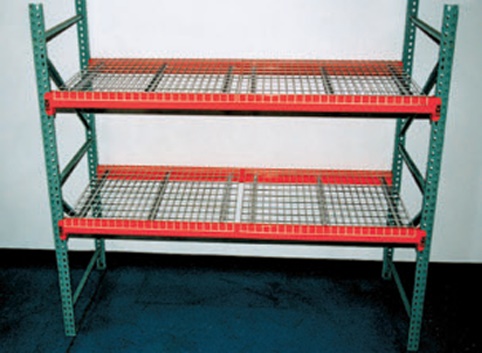 Starter Kit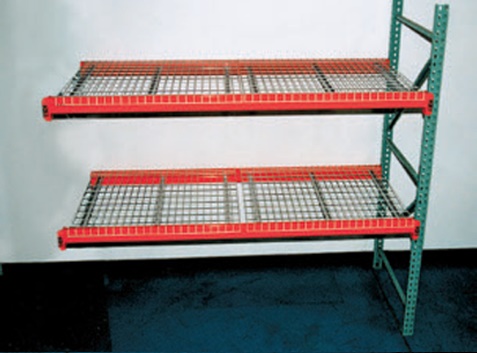 Add-On KitStarter KitAdd-On KitStarter KitAdd-On KitStarter KitAdd-On KitSTARTER UNIT INCLUDES2 Frames, 4 Beams, & 4 Wire DecksSTARTER UNIT INCLUDES2 Frames, 4 Beams, & 4 Wire DecksADD-ON UNIT INCLUDES1 Frame, 4 Beams, & 4 Wire DecksADD-ON UNIT INCLUDES1 Frame, 4 Beams, & 4 Wire DecksADD-ON UNIT INCLUDES1 Frame, 4 Beams, & 4 Wire DecksEXTRA SHELF INCLUDES2 Beams, & 2 Wire DecksEXTRA SHELF INCLUDES2 Beams, & 2 Wire DecksUprightD x HProductNo.Wt. (lbs.)ProductNo.ProductNo.Wt. (lbs.)ProductNo.Wt. (lbs.)8’W UNITS WITH WIRE DECK (WT. CAP. 16,200 LBS.)*8’W UNITS WITH WIRE DECK (WT. CAP. 16,200 LBS.)*8’W UNITS WITH WIRE DECK (WT. CAP. 16,200 LBS.)*8’W UNITS WITH WIRE DECK (WT. CAP. 16,200 LBS.)*8’W UNITS WITH WIRE DECK (WT. CAP. 16,200 LBS.)*8’W UNITS WITH WIRE DECK (WT. CAP. 16,200 LBS.)*8’W UNITS WITH WIRE DECK (WT. CAP. 16,200 LBS.)*8’W UNITS WITH WIRE DECK (WT. CAP. 16,200 LBS.)*36” x 96”36” x 144” POW401POW403262304POW407POW409POW407POW409217238XS36096WDXS36096WD868642” x 96”42” x 120”42” x 144”POW501POW502POW503268282323POW507POW508POW509POW507POW508POW509235245257XS42096WDXS42096WDXS42096WD94949448” x 96”48” x 120”48” x 144”POW601POW602POW603283297339POW607POW608POW609POW607POW608POW609249257271XS48096WDXS48096WDXS48096WD1001001009’W UNITS WITH WIRE DECK (WT. CAP. 16,200 LBS.)*9’W UNITS WITH WIRE DECK (WT. CAP. 16,200 LBS.)*9’W UNITS WITH WIRE DECK (WT. CAP. 16,200 LBS.)*9’W UNITS WITH WIRE DECK (WT. CAP. 16,200 LBS.)*9’W UNITS WITH WIRE DECK (WT. CAP. 16,200 LBS.)*9’W UNITS WITH WIRE DECK (WT. CAP. 16,200 LBS.)*9’W UNITS WITH WIRE DECK (WT. CAP. 16,200 LBS.)*9’W UNITS WITH WIRE DECK (WT. CAP. 16,200 LBS.)*42” x 120”42” x 144”POW701POW702306330POW705POW706POW705POW706249261XS42108WDXS42108WD969648” x 120”48” x 144”POW703POW704322350POW707POW708POW707POW708265279XS48108WDXS48108WD10410410’W UNITS WITH WIRE DECK (WT. CAP. 16,200 LBS.)*10’W UNITS WITH WIRE DECK (WT. CAP. 16,200 LBS.)*10’W UNITS WITH WIRE DECK (WT. CAP. 16,200 LBS.)*10’W UNITS WITH WIRE DECK (WT. CAP. 16,200 LBS.)*10’W UNITS WITH WIRE DECK (WT. CAP. 16,200 LBS.)*10’W UNITS WITH WIRE DECK (WT. CAP. 16,200 LBS.)*10’W UNITS WITH WIRE DECK (WT. CAP. 16,200 LBS.)*10’W UNITS WITH WIRE DECK (WT. CAP. 16,200 LBS.)*42 x 120”42 x 144”HPOW801HPOW802346370POW805POW806POW805POW806289301XS42120WDXS42120WD11611648 x 120”48 x 144”HPOW803HPOW804358386POW807POW808POW807POW808301315XS48120WDXS48120WD122122